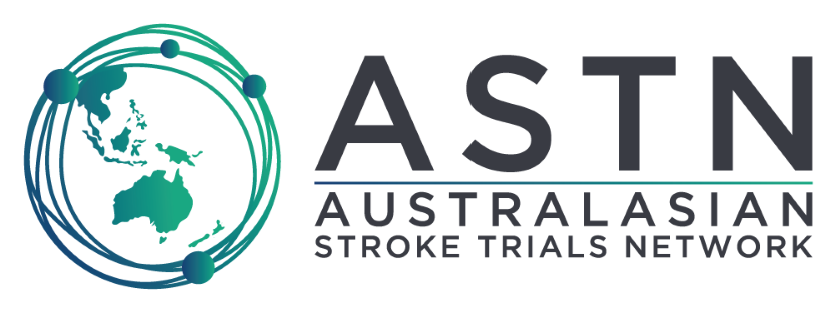 Co-chairs:       Prof Vincent Thijs  Dr Candice DelcourtTRIAL REVIEW REQUEST FORM Trial Review Requests to be forwarded to: ASTN Secretariat  C/0 245 Burgundy St Heidelberg VIC 3084 Australia Email:  admin@astn.net.au Applicant Details Study Details Co-chairs:       Prof Vincent Thijs  Dr Candice DelcourtWhat are the key areas that you would like ASTN assistance or support with? Requested by: Request Date: Affiliation/ Organisation: Address: Email Address: Study Title: Protocol Number: Sponsor: Indication: Investigational Product: Number of Subjects: Number of Sites: Study Duration: Recruitment Period: Current Phase of Study: (e.g. feasibility, site selection, recruiting etc.) Hypothesis/Primary Objective of Study: Study Endpoints: Study design: Safety monitoring: (reporting and ? DSMB) Study Budget: (Please outline approximate proposed per patient or other site payments) Protocol input ☐ Feasibility of trial ☐ Selection of sites ☐ Budget review/negotiation ☐ Increase profile of trial ☐ Selection of additional sites ☐ Education and support of trial sites ☐ Other: 